Ekonomski fakultet Univerzitet u Tuzli 30.06.2022. godine Rezultati ispita iz predmeta „Komparativni fiskalni sistemi“Dana, 22.06.2022., ispitu je pristupila jedna studentica, Medina Mujkić, koja nije zadovoljila kriterije.Ostvarena bodovna struktura: I test 5 poena, Završni ispit 5 poena.Uvid u radove obavit će se u subotu (02.07.), u 10:00h, Kancelarija 316; dok je upis ocjene u ponedjeljak (04.07.), u 10h, Kancelarija 316.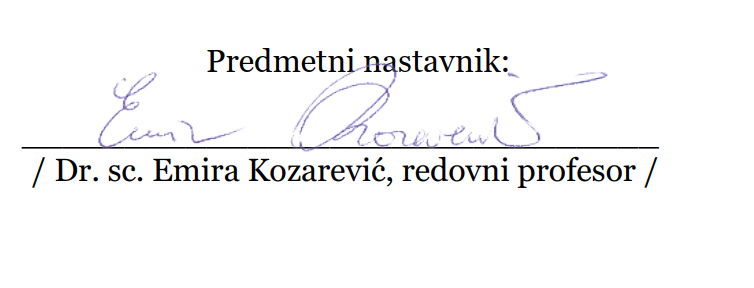 